Итоговая оценка качества условий оказания услуг по организациям (bus.gov.ru)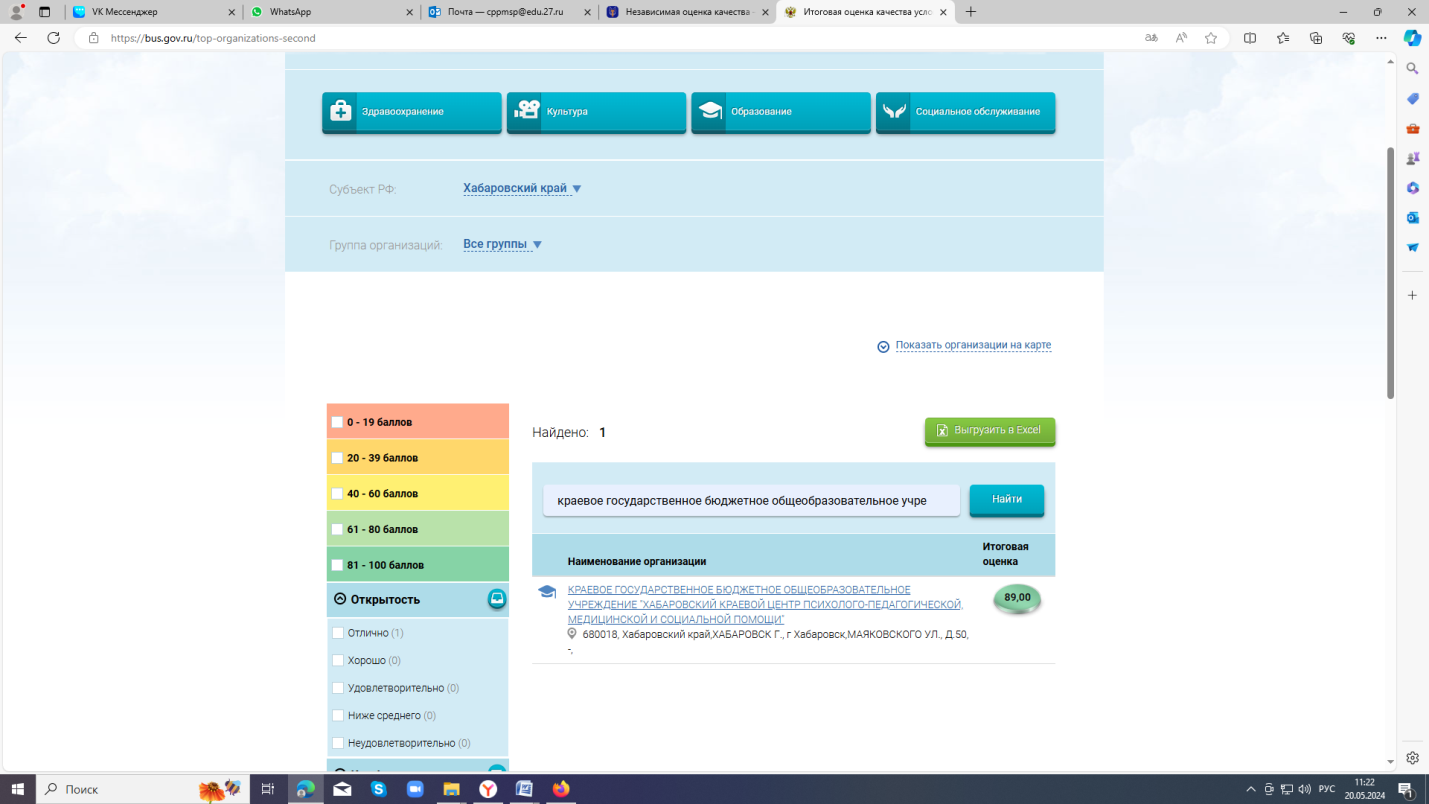 